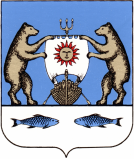 Российская ФедерацияНовгородская область Новгородский районСовет депутатов Борковского сельского поселенияР Е Ш Е Н И Е от 14.07.2021 № 25д. БоркиО внесении изменений в решениеСовета депутатов Борковского сельского поселения от  22.12.2020  № 9 «О бюджете Борковского сельского поселения на 2021 год и на плановый период 2022 и 2023 годов»В соответствии с Бюджетным кодексом Российской Федерации, Уставом Борковского сельского поселения, Положением «О бюджетном процессе Борковского сельского поселения», утвержденным Советом депутатов Борковского сельского поселения от 26.12.2016 №47, Совет депутатов Борковского сельского поселения      РЕШИЛ:      1.Внести изменения в решение Совета депутатов Борковского сельского поселения от 22.12.2020 г № 9 «О бюджете Борковского сельского поселения на 2021 год и на плановый период 2022 и 2023 годов» (далее решение) следующие изменения:      1.1 Пункт 1 решения изложить в следующей редакции:      «1. Утвердить основные характеристики бюджета Борковского сельского поселения (далее – бюджет поселения) на 2021 год:1) прогнозируемый общий объем доходов бюджета поселения в сумме 33896,28 тыс. рублей;2) общий объем расходов бюджета поселения в сумме 34 823,66382 тыс. рублей;3) прогнозируемый дефицит бюджета поселения 927,38382 тыс. рублей.       1.2.Абзац 1 пункта 8 изложить в следующей редакции:«Утвердить объем межбюджетных трансфертов, получаемых из других бюджетов бюджетной системы Российской Федерации на 2021 год в сумме 29 325,60 тыс. рублей, на 2022 год в сумме 9 618,9 тыс. рублей и на 2023 год в сумме 9 617,2 тыс. рублей.       1.3. Приложения 3,4,5,6,7 изложить в прилагаемой редакции.      2. Опубликовать настоящее решение в периодическом печатном издании «Борковский вестник» и разместить на официальном сайте Администрации Борковского сельского поселения в информационно-телекоммуникационной сети «Интернет» по адресу: www.borkiadm.ru.Председатель Совета депутатовБорковского сельского поселения                                                     С.А.Усова   Приложение №1к решению Совета депутатовБорковского сельского поселенияот 22.12.2020г. № 9«О бюджете Борковского сельского поселенияна 2021 год и на плановый период 2022 и 2023 годов»Перечень главных администраторов доходов бюджета Борковского сельского поселенияКод бюджетной классификации Российской ФедерацииКод бюджетной классификации Российской ФедерацииНаименование главного администратора доходов бюджета поселения/наименование кода бюджетной классификации Российской Федерацииглавного администратора доходовдоходов бюджета поселенияНаименование главного администратора доходов бюджета поселения/наименование кода бюджетной классификации Российской Федерации335Администрация Борковского сельского поселения3351 08 04020 01 0000 110Государственная пошлина за совершение нотариальных действий должностными лицами органов местного самоуправления, уполномоченными в соответствии с законодательными актами Российской Федерации на совершение нотариальных действий3351 11 05025 10 0000 120Доходы, получаемые в виде арендной платы, а так же средства от продажи права на заключение договоров аренды за земли, находящиеся в собственности сельских поселений (за исключением земельных участков муниципальных бюджетных и автономных учреждений)3351 16 07010 10 0000 140Штрафы, неустойки, пени, уплаченные в случае просрочки исполнения поставщиком (подрядчиком, исполнителем) обязательств, предусмотренных муниципальным контрактом, заключенным муниципальным органом, казенным учреждением сельского поселения335Доходы от реализации имущества, находящегося в собственности муниципальных районов (за исключением движимого имущества муниципальных бюджетных и автономных учреждений, а также имущества муниципальных унитарных предприятий, в том числе казенных), в части реализации основных средств по указанному имуществу3351 17 01050 10 0000 180Невыясненные поступления, зачисляемые в бюджеты сельских поселений3351 17 05050 10 0000 180Прочие неналоговые доходы бюджетов сельских поселений3352 02 16001 10 0000 150Дотации бюджетам сельских поселений на выравнивание бюджетной обеспеченности из бюджетов муниципальных районов3352 02 29999 10 0000 150Прочие субсидии бюджетам сельских поселений3352 02 29999 10 7152 150Прочие субсидии бюджетам сельских поселений3352 02 29999 10 7154 150Прочие субсидии бюджетам сельских поселений3352 02 29999 10 7209 150Прочие субсидии бюджетам сельских поселений3352 02 30024 10 0000 150Субвенции бюджетам сельских поселений на выполнение передаваемых полномочий субъектов Российской Федерации3352 02 30024 10 7028 150Субвенции бюджетам сельских поселений на выполнение передаваемых полномочий субъектов Российской Федерации3352 02 35118 10 0000 150Субвенции бюджетам сельских поселений на осуществление первичного воинского учета на территориях, где отсутствуют военные комиссариаты3352 02 49999 10 0000 150Прочие межбюджетные трансферты, передаваемые бюджетам сельских поселений3352 02 49999 10 7142 150Прочие межбюджетные трансферты, передаваемые бюджетам сельских поселений3352 07 05030 10 0000 150Прочие безвозмездные поступления в бюджеты сельских поселений3352 08 05000 10 0000 150Перечисления из бюджетов сельских поселений (в бюджеты поселений) для осуществления возврата (зачета) излишне уплаченных или излишне взысканных сумм налогов, сборов и иных платежей, а также сумм процентов за несвоевременное осуществление такого возврата и процентов, начисленных на излишне взысканные суммы3352 19 35118 10 0000 150Возврат остатков субвенций на осуществление первичного воинского учета на территориях, где отсутствуют военные комиссариаты из бюджетов сельских поселений3352 19 60010 10 0000 150Возврат прочих остатков субсидий, субвенций и иных межбюджетных трансфертов, имеющих целевое назначение, прошлых лет из бюджетов сельских поселенийПриложение № 3Приложение № 3Приложение № 3к решению Совета депутатов Борковского сельского поселения от 22.12.2020 № 9«О бюджете Борковского сельского поселенияна 2021 год и на плановый период 2022 и 2023 годов»к решению Совета депутатов Борковского сельского поселения от 22.12.2020 № 9«О бюджете Борковского сельского поселенияна 2021 год и на плановый период 2022 и 2023 годов»к решению Совета депутатов Борковского сельского поселения от 22.12.2020 № 9«О бюджете Борковского сельского поселенияна 2021 год и на плановый период 2022 и 2023 годов»            Прогнозируемые поступления доходов в бюджет Борковского сельского поселения в 2021-2023 годах            Прогнозируемые поступления доходов в бюджет Борковского сельского поселения в 2021-2023 годах            Прогнозируемые поступления доходов в бюджет Борковского сельского поселения в 2021-2023 годах             (тыс. рублей)Код бюджетной классификации Российской ФедерацииНаименование доходовБюджетные назначенияБюджетные назначения2021 год2022 год2023 год123451 00 00000 00 0000 000НАЛОГОВЫЕ И НЕНАЛОГОВЫЕ ДОХОДЫ4 570,680004 614,740004 639,120001 01 00000 00 0000 000НАЛОГИ НА ПРИБЫЛЬ, ДОХОДЫ257,70000260,00000263,000001 01 02000 01 0000 110Налог на доходы физических лиц257,70000260,00000263,000001 01 02010 01 0000 110Налог на доходы физических лиц с доходов, источником которых является налоговый агент, за исключением доходов, в отношении которых исчисление и уплата налога осуществляются в соответствии со статьями 227, 2271 и 228 Налогового кодекса Российской Федерации257,70000260,00000263,000001 03 00000 00 0000 000НАЛОГИ НА ТОВАРЫ (РАБОТЫ, УСЛУГИ), РЕАЛИЗУЕМЫЕ НА ТЕРРИТОРИИ РОССИЙСКОЙ ФЕДЕРАЦИИ1 008,380001 054,140001 072,520001 03 02000 01 0000 110Акцизы по подакцизным товарам (продукции), производимым на территории Российской Федерации1 008,380001 054,140001 072,520001 03 02230 01 0000 110 Доходы от уплаты акцизов на дизельное топливо, подлежащее распределению между бюджетами субъектов Российской Федерации и местными бюджетами с учетом установленных дифференцированных нормативов отчислений в местные бюджеты463,01000484,61000496,560001 03 02231 01 0000 110 Доходы от уплаты акцизов на дизельное топливо, подлежащие распределению между бюджетами субъектов Российской Федерации и местными бюджетами с учетом установленных дифференцированных нормативов отчислений в местные бюджеты (по нормативам, установленным Федеральным законом о федеральном бюджете в целях формирования дорожных фондов субъектов Российской Федерации)463,01000484,61000496,560001 03 02240 01 0000 110Доходы от уплаты акцизов на моторные масла для дизельных и (или) карбюраторных (инжекторных) двигателей, подлежащее распределению между бюджетами субъектов Российской Федерации и местными бюджетами с учетом установленных дифференцированных нормативов отчислений в местные бюджеты2,640002,730002,770001 03 02241 01 0000 110Доходы от уплаты акцизов на моторные масла для дизельных и (или) карбюраторных (инжекторных) двигателей, подлежащие распределению между бюджетами субъектов Российской Федерации и местными бюджетами с учетом установленных дифференцированных нормативов отчислений в местные бюджеты (по нормативам, установленным Федеральным законом о федеральном бюджете в целях формирования дорожных фондов субъектов Российской Федерации)2,640002,730002,770001 03 02250 01 0000 110Доходы от уплаты акцизов на автомобильный бензин, подлежащие распределению между бюджетами субъектов Российской Федерации и местными бюджетами с учетом установленных дифференцированных нормативов отчислений в местные бюджеты609,07000635,83000649,420001 03 02251 01 0000 110Доходы от уплаты акцизов на автомобильный бензин, подлежащие распределению между бюджетами субъектов Российской Федерации и местными бюджетами с учетом установленных дифференцированных нормативов отчислений в местные бюджеты (по нормативам, установленным Федеральным законом о федеральном бюджете в целях формирования дорожных фондов субъектов Российской Федерации)609,07000635,83000649,420001 03 02260 01 0000 110Доходы от уплаты акцизов на прямогонный бензин, подлежащее распределению между бюджетами субъектов Российской Федерации и местными бюджетами с учетом установленных дифференцированных нормативов отчислений в местные бюджеты-66,34000-69,03000-76,230001 03 02261 01 0000 110Доходы от уплаты акцизов на прямогонный бензин, подлежащие распределению между бюджетами субъектов Российской Федерации и местными бюджетами с учетом установленных дифференцированных нормативов отчислений в местные бюджеты (по нормативам, установленным Федеральным законом о федеральном бюджете в целях формирования дорожных фондов субъектов Российской Федерации)-66,3400-66,00000-76,230001 05 00000 00 0000 000НАЛОГИ НА СОВОКУПНЫЙ ДОХОД6,600000,600000,600001 05 03000 01 0000 110Единый сельскохозяйственный налог6,600000,600000,600001 05 03010 01 0000 110Единый сельскохозяйственный налог6,600000,600000,600001 06 00000 00 0000 000НАЛОГИ НА ИМУЩЕСТВО3 285,000003 287,000003 290,000001 06 01000 00 0000 110Налог на имущество физических лиц795,00000817,00000840,000001 06 01030 10 0000 110Налог на имущество физических лиц, взимаемый по ставкам, применяемым к объектам налогообложения, расположенным в границах сельских поселений795,00000817,00000840,000001 06 06000 00 0000 110Земельный налог2 490,000002 470,000002 450,000001 06 06033 10 0000 110Земельный налог с организаций, обладающих земельным участком, расположенным в границах сельских поселений560,00000544,00000544,000001 06 06043 10 0000 110Земельный налог с физических лиц, обладающих земельным участком, расположенным в границах сельских поселений1 930,000001 926,000001 906,000001 08 00000 00 0000 000ГОСУДАРСТВЕННАЯ ПОШЛИНА13,0000013,0000013,000001 08 04000 01 0000 110Государственная пошлина за совершение нотариальных действий (за исключением действий, совершаемых консульскими учреждениями Российской Федерации)13,0000013,0000013,000001 08 04020 01 0000 110Государственная пошлина за совершение нотариальных действий должностными лицами органов местного самоуправления, уполномоченными в соответствии с законодательными актами Российской Федерации на совершение нотариальных действий13,0000013,0000013,000002 00 00000 00 0000 000БЕЗВОЗМЕЗДНЫЕ ПОСТУПЛЕНИЯ29 325,600009 618,900009 617,200002 02 00000 00 0000 000Безвозмездные поступления от других бюджетов бюджетной системы Российской Федерации29 325,600009 618,900009 617,200002 02 10000 00 0000 150Дотации бюджетам бюджетной системы Российской Федерации8 412,200007 204,800007 193,600002 02 16001 00 0000 150Дотации на выравнивание бюджетной обеспеченности из бюджетов муниципальных районов, городских округов с внутригородским делением8 412,200007 204,800007 193,600002 02 16001 10 0000 150Дотации бюджетам сельских поселений на выравнивание бюджетной обеспеченности из бюджетов муниципальных районов8 412,200007 204,800007 193,600002 02 20000 00 0000 150Субсидии бюджетам бюджетной системы Российской Федерации (межбюджетные субсидии)20 509,700002 008,000002 008,000002 02 29999 00 0000 150Прочие субсидии20 509,700002 008,000002 008,000002 02 29999 10 0000 150Прочие субсидии бюджетам сельских поселений20 509,700002 008,000002 008,000002 02 29999 10 7152 150Субсидии бюджетам сельских поселений на формирование муниципальных дорожных фондов3 012,000002 008,000002 008,000002 02 29999 10 7154 150Субсидии бюджетам сельских поселений на софинансирование расходов по реализации правовых актов Правительства Новгородской области по вопросам проектирования, строительства, реконструкции, капитального ремонта и ремонта автомобильных дорог общего пользования местного значения17 438,700000,000000,000002 02 29999 10 7209 150Субсидии бюджетам городского округа,муниципальных округов, городских и сельских поселений Новгородской области на поддержку реализации проектов территориальных общественных самоуправлений, включенных в муниципальные программы развития территорий59,000002 02 30000 00 0000 150Субвенции бюджетам бюджетной системы Российской Федерации 403,70000406,10000415,600002 02 30024 00 0000 150Субвенции местным бюджетам на выполнение передаваемых полномочий субъектов Российской Федерации159,10000159,10000159,100002 02 30024 10 7028 150Субвенции бюджетам сельских поселений на возмещение затрат по содержанию штатных единиц, осуществляющих переданные отдельные государственные полномочия области159,10000159,10000159,100002 02 35118 00 0000 150Субвенции бюджетам на осуществление первичного воинского учета на территориях, где отсутствуют военные комиссариаты244,60000247,00000256,500002 02 35118 10 0000 150Субвенции бюджетам сельских поселений на осуществление первичного воинского учета на территориях, где отсутствуют военные комиссариаты244,60000247,00000256,500002 02 40000 00 0000 150Иные межбюджетные трансферты0,000000,000000,000002 02 49999 00 0000 150Прочие межбюджетные трансферты, передаваемые бюджетам0,000000,000000,000002 02 49999 10 0000 150Прочие межбюджетные трансферты, передаваемые бюджетам сельских поселений0,000000,000000,00000ВСЕГО ДОХОДЫ33 896,2800014 233,6400014 256,32000Приложение № 4Приложение № 4Приложение № 4к решению Совета депутатов Борковского сельского поселения от 12.2020 №9 "О бюджете Борковского сельского поселения на 2021 год и на плановый период 2022 и 2023 годов"к решению Совета депутатов Борковского сельского поселения от 12.2020 №9 "О бюджете Борковского сельского поселения на 2021 год и на плановый период 2022 и 2023 годов"к решению Совета депутатов Борковского сельского поселения от 12.2020 №9 "О бюджете Борковского сельского поселения на 2021 год и на плановый период 2022 и 2023 годов"к решению Совета депутатов Борковского сельского поселения от 12.2020 №9 "О бюджете Борковского сельского поселения на 2021 год и на плановый период 2022 и 2023 годов"Распределение бюджетных ассигнований по разделам, подразделам, целевым статьям (муниципальным программам Борковского сельского поселения и непрограммным направлениям деятельности), группам и подгруппам видов расходов классификации расходов бюджета поселения на 2021 год и на плановый период 2022 и 2023 годов                                                                     Распределение бюджетных ассигнований по разделам, подразделам, целевым статьям (муниципальным программам Борковского сельского поселения и непрограммным направлениям деятельности), группам и подгруппам видов расходов классификации расходов бюджета поселения на 2021 год и на плановый период 2022 и 2023 годов                                                                     Распределение бюджетных ассигнований по разделам, подразделам, целевым статьям (муниципальным программам Борковского сельского поселения и непрограммным направлениям деятельности), группам и подгруппам видов расходов классификации расходов бюджета поселения на 2021 год и на плановый период 2022 и 2023 годов                                                                     Распределение бюджетных ассигнований по разделам, подразделам, целевым статьям (муниципальным программам Борковского сельского поселения и непрограммным направлениям деятельности), группам и подгруппам видов расходов классификации расходов бюджета поселения на 2021 год и на плановый период 2022 и 2023 годов                                                                     Распределение бюджетных ассигнований по разделам, подразделам, целевым статьям (муниципальным программам Борковского сельского поселения и непрограммным направлениям деятельности), группам и подгруппам видов расходов классификации расходов бюджета поселения на 2021 год и на плановый период 2022 и 2023 годов                                                                     Распределение бюджетных ассигнований по разделам, подразделам, целевым статьям (муниципальным программам Борковского сельского поселения и непрограммным направлениям деятельности), группам и подгруппам видов расходов классификации расходов бюджета поселения на 2021 год и на плановый период 2022 и 2023 годов                                                                     Распределение бюджетных ассигнований по разделам, подразделам, целевым статьям (муниципальным программам Борковского сельского поселения и непрограммным направлениям деятельности), группам и подгруппам видов расходов классификации расходов бюджета поселения на 2021 год и на плановый период 2022 и 2023 годов                                                                     Распределение бюджетных ассигнований по разделам, подразделам, целевым статьям (муниципальным программам Борковского сельского поселения и непрограммным направлениям деятельности), группам и подгруппам видов расходов классификации расходов бюджета поселения на 2021 год и на плановый период 2022 и 2023 годов                                                                     Распределение бюджетных ассигнований по разделам, подразделам, целевым статьям (муниципальным программам Борковского сельского поселения и непрограммным направлениям деятельности), группам и подгруппам видов расходов классификации расходов бюджета поселения на 2021 год и на плановый период 2022 и 2023 годов                                                                     Распределение бюджетных ассигнований по разделам, подразделам, целевым статьям (муниципальным программам Борковского сельского поселения и непрограммным направлениям деятельности), группам и подгруппам видов расходов классификации расходов бюджета поселения на 2021 год и на плановый период 2022 и 2023 годов                                                                     Распределение бюджетных ассигнований по разделам, подразделам, целевым статьям (муниципальным программам Борковского сельского поселения и непрограммным направлениям деятельности), группам и подгруппам видов расходов классификации расходов бюджета поселения на 2021 год и на плановый период 2022 и 2023 годов                                                                     Распределение бюджетных ассигнований по разделам, подразделам, целевым статьям (муниципальным программам Борковского сельского поселения и непрограммным направлениям деятельности), группам и подгруппам видов расходов классификации расходов бюджета поселения на 2021 год и на плановый период 2022 и 2023 годов                                                                     Распределение бюджетных ассигнований по разделам, подразделам, целевым статьям (муниципальным программам Борковского сельского поселения и непрограммным направлениям деятельности), группам и подгруппам видов расходов классификации расходов бюджета поселения на 2021 год и на плановый период 2022 и 2023 годов                                                                     Распределение бюджетных ассигнований по разделам, подразделам, целевым статьям (муниципальным программам Борковского сельского поселения и непрограммным направлениям деятельности), группам и подгруппам видов расходов классификации расходов бюджета поселения на 2021 год и на плановый период 2022 и 2023 годов                                                                     Распределение бюджетных ассигнований по разделам, подразделам, целевым статьям (муниципальным программам Борковского сельского поселения и непрограммным направлениям деятельности), группам и подгруппам видов расходов классификации расходов бюджета поселения на 2021 год и на плановый период 2022 и 2023 годов                                                                     Распределение бюджетных ассигнований по разделам, подразделам, целевым статьям (муниципальным программам Борковского сельского поселения и непрограммным направлениям деятельности), группам и подгруппам видов расходов классификации расходов бюджета поселения на 2021 год и на плановый период 2022 и 2023 годов                                                                     Распределение бюджетных ассигнований по разделам, подразделам, целевым статьям (муниципальным программам Борковского сельского поселения и непрограммным направлениям деятельности), группам и подгруппам видов расходов классификации расходов бюджета поселения на 2021 год и на плановый период 2022 и 2023 годов                                                                     (тыс. рублей)(тыс. рублей)НаименованиеРзПРПРПРЦСРЦСРВРВРВРВРСумма Сумма Сумма 202120212021202220232023Общегосударственные вопросы015 419,700005 419,700005 419,700005 192,900005 187,700005 187,70000Функционирование высшего должностного лица субъекта Российской Федерации и муниципального образования010202021 014,100001 014,100001 014,100001 014,100001 014,100001 014,10000Непрограммные направления деятельности0102020220 0 00 0000020 0 00 0000020 0 00 0000020 0 00 0000020 0 00 0000020 0 00 000001 014,100001 014,100001 014,100001 014,100001 014,100001 014,10000Глава муниципального образования0102020220 1 00 0000020 1 00 0000020 1 00 000001 014,100001 014,100001 014,100001 014,100001 014,100001 014,10000Расходы на обеспечение функций органов местного самоуправления0102020220 1 00 0100020 1 00 0100020 1 00 010001 014,100001 014,100001 014,100001 014,100001 014,100001 014,10000Расходы на выплаты персоналу государственных (муниципальных) органов0102020220 1 00 0100020 1 00 0100020 1 00 010001201201201 014,100001 014,100001 014,100001 014,100001 014,100001 014,10000Функционирование Правительства Российской  Федерации, высших исполнительных органов государственной власти субъектов Российской Федерации, местных администраций010404044 136,690004 136,690004 136,690003 613,890003 312,690003 312,69000Непрограммные направления деятельности0104040420 0 00 0000020 0 00 0000020 0 00 0000020 0 00 0000020 0 00 0000020 0 00 000004 136,690004 136,690004 136,690003 613,890003 312,690003 312,69000Расходы на содержание аппарата органов местного самоуправления0104040420 2 00 0000020 2 00 0000020 2 00 0000020 2 00 0000020 2 00 0000020 2 00 000004 136,690004 136,690004 136,690003 613,890003 312,690003 312,69000Расходы на обеспечение функций органов местного самоуправления0104040420 2 00 0100020 2 00 0100020 2 00 010003 977,590003 977,590003 454,790003 153,590003 153,59000Расходы на выплаты персоналу государственных (муниципальных) органов0104040420 2 00 0100020 2 00 0100020 2 00 010001201201201202 884,800002 884,800002 884,800002 884,800002 884,80000Иные закупки товаров, работ и услуг для обеспечения государственных (муниципальных) нужд0104040420 2 00 0100020 2 00 0100020 2 00 010002402402402401 070,990001 070,99000569,99000268,79000268,79000Уплата налогов, сборов и иных платежей0104040420 2 00 0100020 2 00 0100020 2 00 0100085085085085021,8000021,800000,000000,000000,00000Возмещение затрат по содержанию штатных единиц, осуществляющих переданные отдельные государственные полномочия области0104040420 2 00 7028020 2 00 7028020 2 00 70280159,10000159,10000159,10000159,10000159,10000Расходы на выплаты персоналу государственных (муниципальных) органов0104040420 2 00 7028020 2 00 7028020 2 00 70280120120120120152,20000152,20000152,20000152,20000152,20000Иные закупки товаров, работ и услуг для обеспечения государственных (муниципальных) нужд0104040420 2 00 7028020 2 00 7028020 2 00 702802402402402406,900006,900006,900006,900006,90000Обеспечение деятельности финансовых,  налоговых и таможенных органов и органов   финансового (финансово-бюджетного) надзора01060606147,91000147,91000147,91000147,91000147,91000Непрограммные направления деятельности0106060620 0 00 0000020 0 00 0000020 0 00 00000147,91000147,91000147,91000147,91000147,91000147,91000147,91000147,91000147,91000Межбюджетные трансферты0106060620 4 00 0000020 4 00 0000020 4 00 00000147,91000147,91000147,91000147,91000147,91000147,91000147,91000147,91000147,91000Иные межбюджетные трансферты бюджету муниципального района на возмещение затрат по содержанию штатных единиц, осуществляющих переданные полномочия поселения по внешнему муниципальному финансовому контролю0106060620 4 00 9302020 4 00 9302020 4 00 93020147,91000147,91000147,91000147,91000147,91000147,91000147,91000147,91000147,91000Иные межбюджетные трансферты0106060620 4 00 9302020 4 00 9302020 4 00 93020540540540540147,91000147,91000147,91000147,91000147,91000Резервные фонды011111111,000001,000001,000001,000001,00000Непрограммные направления деятельности0111111120 0 00 0000020 0 00 0000020 0 00 000001,000001,000001,000001,000001,000001,000001,000001,000001,00000Прочие непрограммные расходы0111111120 5 00 0000020 5 00 0000020 5 00 000001,000001,000001,000001,000001,000001,000001,000001,000001,00000Резервные фонды  0111111120 5 00 2503020 5 00 2503020 5 00 250301,000001,000001,000001,000001,00000Резервные средства0111111120 5 00 2503020 5 00 2503020 5 00 250308708708708701,000001,000001,000001,000001,00000Другие общегосударственные вопросы01131313120,00000120,00000416,00000712,00000712,00000Непрограммные направления деятельности0113131320 0 00 0000020 0 00 0000020 0 00 00000120,00000120,00000120,00000120,00000120,00000120,00000416,00000712,00000712,00000Прочие непрограммные расходы0113131320 5 00 0000020 5 00 0000020 5 00 00000120,00000120,00000120,00000120,00000120,00000120,00000416,00000712,00000712,00000Выполнение других обязательств поселения0113131320 5 00 2527020 5 00 2527020 5 00 25270120,00000120,00000120,00000120,00000120,00000120,00000120,00000120,00000120,00000Иные выплаты населению0113131320 5 00 2527020 5 00 2527020 5 00 25270360360360360120,00000120,00000120,00000120,00000120,00000Условно-утвержденные расходы0113131320 5 00 9999020 5 00 9999020 5 00 999900,000000,00000296,00000592,00000592,00000Резервные средства0113131320 5 00 9999020 5 00 9999020 5 00 999908708708708700,000000,00000296,00000592,00000592,00000Национальная оборона02244,60000244,60000247,00000256,50000256,50000Мобилизационная и вневойсковая подготовка02030303244,60000244,60000247,00000256,50000256,50000Непрограммные направления деятельности0203030320 0 00 0000020 0 00 0000020 0 00 00000244,60000244,60000247,00000256,50000256,50000Прочие непрограммные расходы0203030320 5 00 0000020 5 00 0000020 5 00 00000244,60000244,60000247,00000256,50000256,50000Осуществление первичного воинского учета на территориях, где отсутствуют военные комиссариаты  0203030320 5 00 5118020 5 00 5118020 5 00 51180244,60000244,60000247,00000256,50000256,50000Расходы на выплаты персоналу государственных (муниципальных) органов0203030320 5 00 5118020 5 00 5118020 5 00 51180120120120120207,90000207,90000207,90000207,90000207,90000Иные закупки товаров, работ и услуг для обеспечения государственных (муниципальных) нужд0203030320 5 00 5118020 5 00 5118020 5 00 5118024024024024036,7000036,7000039,1000048,6000048,60000Национальная безопасность и правоохранительная деятельность0360,1000060,1000060,1000060,1000060,10000Защита населения и территории от чрезвычайных ситуаций природного и техногенного характера, пожарная безопасность0310101060,1000060,1000060,1000060,1000060,10000Муниципальная программа «Устойчивое развитие территории Борковского сельского поселения на 2021-2023 годы»0310101001 0 00 0000001 0 00 0000001 0 00 0000060,1000060,1000060,1000060,1000060,10000Защита населения и территории Борковского сельского поселения от чрезвычайных ситуаций природного и техногенного характера, пожарная безопасность0310101001 0 05 0000001 0 05 0000001 0 05 0000060,1000060,1000060,1000060,1000060,10000Мероприятия в области противопожарной безопасности0310101001 0 05 2511001 0 05 2511001 0 05 2511060,1000060,1000060,1000060,1000060,10000Иные закупки товаров, работ и услуг для обеспечения государственных (муниципальных) нужд0310101001 0 05 2511001 0 05 2511001 0 05 2511024024024024060,1000060,1000060,1000060,1000060,10000Национальная экономика0422 358,2238222 358,223823 063,140003 081,520003 081,52000Дорожное хозяйство (дорожные фонды)0409090922 357,2238222 357,223823 062,140003 080,520003 080,52000Муниципальная программа «Устойчивое развитие территории Борковского сельского поселения на 2021-2023 годы»0409090901 0 00 0000001 0 00 0000001 0 00 0000022 357,2238222 357,2238222 357,2238222 357,2238222 357,2238222 357,223823 062,140003 080,520003 080,52000Обеспечение сохранности автомобильных дорог, улучшение их технического состояния, обеспечение безопасности движения автотранспортных средств0409090901 0 01 0000001 0 01 0000001 0 01 0000022 357,2238222 357,2238222 357,2238222 357,2238222 357,2238222 357,223823 062,140003 080,520003 080,52000Содержание автомобильных дорог общего пользования местного значения в границах населенных пунктов за счет средств муниципального дорожного фонда0409090901 0 01 2516001 0 01 2516001 0 01 251601 439,023821 439,023821 439,023821 439,023821 439,023821 439,02382497,44000446,32000446,32000Иные закупки товаров, работ и услуг для обеспечения государственных (муниципальных) нужд0409090901 0 01 2516001 0 01 2516001 0 01 251602402402402401 439,023821 439,02382497,44000446,32000446,32000Ремонт автомобильных дорог общего пользования местного значения в границах населенных пунктов за счет средств муниципального дорожного фонда0409090901 0 01 2517001 0 01 2517001 0 01 25170110,00000110,00000110,00000110,00000110,00000110,00000450,70000520,20000520,20000Иные закупки товаров, работ и услуг для обеспечения государственных (муниципальных) нужд0409090901 0 01 2517001 0 01 2517001 0 01 25170240240240240110,00000110,00000450,70000520,20000520,20000Субсидии бюджетам городских и сельских поселений на формирование муниципальных дорожных фондов0409090901 0 01 7152001 0 01 7152001 0 01 715203 012,000003 012,000003 012,000003 012,000003 012,000003 012,000002 008,000002 008,000002 008,00000Иные закупки товаров, работ и услуг для обеспечения государственных (муниципальных) нужд0409090901 0 01 7152001 0 01 7152001 0 01 715202402402402403 012,000003 012,000002 008,000002 008,000002 008,00000Мероприятия по капитальному ремонту и ремонту автомобильных дорог общего пользования местного значения в границах населенных пунктов, в целях софинансирования которых предоставляется субсидия из бюджета Новгородской области0409090901 0 01 S152001 0 01 S152001 0 01 S1520181,10000181,10000181,10000181,10000181,10000181,10000106,00000106,00000106,00000Иные закупки товаров, работ и услуг для обеспечения государственных (муниципальных) нужд0409090901 0 01 S152001 0 01 S152001 0 01 S1520240240240240181,10000181,10000106,00000106,00000106,00000Субсидии бюджетам городских и сельских поселений на софинансирование расходов по реализации правовых актов Правительства Новгородской области по вопросам проектирования, строительства, реконструкции, капитального ремонта и ремонта автомобильных дорог общего пользования местного значения0409090901 0 01 7154001 0 01 7154001 0 01 7154017 438,7000017 438,7000017 438,7000017 438,7000017 438,7000017 438,700000,000000,000000,00000Бюджетные инвестиции0409090901 0 01 7154001 0 01 7154001 0 01 7154041041041041016 548,0000016 548,000000,000000,000000,00000Иные закупки товаров, работ и услуг для обеспечения государственных (муниципальных) нужд0409090901 0 01 7154001 0 01 7154001 0 01 71540240240240240890,70000890,70000Расходы на реализацию правовых актов Правительства Новгородской области по вопросам проектирования, строительства, реконструкции, капитального ремонта и ремонта автомобильных дорог общего пользования местного значения, в целях софинансирования которых предоставляется субсидия из бюджета Новгородской области 0409090901 0 01 S154001 0 01 S154001 0 01 S1540176,40000176,40000176,40000176,40000176,40000176,400000,000000,000000,00000Бюджетные инвестиции0409090901 0 01 S154001 0 01 S154001 0 01 S1540410410410410167,40000167,400000,000000,000000,00000Иные закупки товаров, работ и услуг для обеспечения государственных (муниципальных) нужд0409090901  0 01 S154001  0 01 S154001  0 01 S15402402402402409,000009,00000Другие вопросы в области национальной экономики041212121,000001,000001,000001,000001,00000Муниципальная программа «Развитие малого и среднего предпринимательства на территории Борковского сельского поселения на 2021-2023 годы»0412121202 0 00 0000002 0 00 0000002 0 00 000001,000001,000001,000001,000001,00000Обеспечение консультационной и информационной поддержки малого и среднего предпринимательства0412121202 0 01 0000002 0 01 0000002 0 01 000001,000001,000001,000001,000001,00000Организация обучающих и (или) информационных встреч, семинаров, круглых столов и других мероприятий по актуальным вопросам предпринимательства0412121202 0 01 2506002 0 01 2506002 0 01 250601,000001,000001,000001,000001,00000Иные закупки товаров, работ и услуг для обеспечения государственных (муниципальных) нужд0412121202 0 01 2506002 0 01 2506002 0 01 250602402402402401,000001,000001,000001,000001,00000Жилищно-коммунальное хозяйство053 379,24003 379,24002 308,700002 308,700002 308,70000Коммунальное хозяйство05020202120,00000120,00000360,00000360,00000360,00000Непрограммные направления деятельности0502020220 0 00 0000020 0 00 0000020 0 00 00000120,00000120,00000360,00000360,00000360,00000Прочие непрограммные расходы0502020220 5 00 0000020 5 00 0000020 5 00 00000120,00000120,00000360,00000360,00000360,00000Компенсация выпадающих доходов организациям, предоставляющим населению услуги общественных бань0502020220 5 00 6220020 5 00 6220020 5 00 62200120,00000120,00000120,00000120,00000120,00000120,00000360,00000360,00000360,00000Субсидии юридическим лицам (кроме некоммерческих организаций), индивидуальным предпринимателям, физическим лицам - производителям товаров, работ, услуг0502020220 5 00 6220020 5 00 6220020 5 00 62200810810810810120,00000120,00000360,00000360,00000360,00000Благоустройство050303033 259,240003 259,240001 948,700001 948,700001 948,70000Муниципальная программа «Устойчивое развитие территории Борковского сельского поселения на 2021-2023 годы»0503030301 0 00 0000001 0 00 0000001 0 00 000003 259,240003 259,240001 948,700001 948,700001 948,70000Повышение общего уровня благоустройства и санитарного содержания населенных пунктов для обеспечения достойного и комфортного проживания населения, развитие социальной инфраструктуры, отвечающей потребностям жителей поселения0503030301 0 02 0000001 0 02 0000001 0 02 000003 224,000003 224,000001 948,700001 948,700001 948,70000Организация уличного освещения с использованием новых технологий0503030301 0 02 2519001 0 02 2519001 0 02 251902 257,700002 257,70000589,30000589,30000589,30000Иные закупки товаров, работ и услуг для обеспечения государственных (муниципальных) нужд0503030301 0 02 2519001 0 02 2519001 0 02 251902402402402402 257,700002 257,70000589,30000589,30000589,30000Озеленение территории поселения0503030301 0 02 2521001 0 02 2521001 0 02 2521072,2000072,2000072,2000072,2000072,20000Иные закупки товаров, работ и услуг для обеспечения государственных (муниципальных) нужд0503030301 0 02 2521001 0 02 2521001 0 02 2521024024024024072,2000072,2000072,2000072,2000072,20000Организация ритуальных услуг и содержание мест захоронения0503030301 0 02 2522001 0 02 2522001 0 02 25220132,00000132,00000132,00000132,00000132,00000Иные закупки товаров, работ и услуг для обеспечения государственных (муниципальных) нужд0503030301 0 02 2522001 0 02 2522001 0 02 25220240240240240132,00000132,00000132,00000132,00000132,00000Прочие мероприятия по благоустройству 0503030301 0 02 2523001 0 02 2523001 0 02 25230683,10000683,100001 029,200001 155,200001 155,20000Иные закупки товаров, работ и услуг для обеспечения государственных (муниципальных) нужд0503030301 0 02 2523001 0 02 2523001 0 02 252302402402402401 183,100001 183,100001 029,200001 155,200001 155,20000Поддержка проектов местных инициатив граждан, проживающих на территории Борковского сельтского поселения0503030301 0 04 0000001 0 04 0000001 0 04 00000114,24000114,24000126,000000,000000,00000Субсидии бюджетам городских и сельских поселений  Новгородской области на поддержку реализация проектов территориальных общественных самоуправлений , включенных в муниципальные программы развития территорий0503030301 0 04 7209001 0 04 7209001 0 04 7209059,0000059,00000Иные закупки товаров, работ и услуг для обеспечения государственных (муниципальных) нужд0503030301 0 04 7209001 0 04 7209001 0 04 7209024024024024059,0000059,00000Софинансирование мероприятий, направленных на реализацию проектов территориальных общественных самоуправлений0503030301 0 04 S209001 0 04 S209001 0 04 S209020,0000020,0000020,0000020,0000020,0000020,000000,000000,000000,00000Иные закупки товаров, работ и услуг для обеспечения государственных (муниципальных) нужд0503030301 0 04 S209001 0 04 S209001 0 04 S209024024024024020,0000020,000000,000000,000000,00000Софинансирование мероприятий, направленных на реализацию проектов территориальных общественных самоуправлений (сверх уровня, предусмотренного соглашением)0503030301 0 04 Z209001 0 04 Z209001 0 04 Z209035,2400035,24000Иные закупки товаров, работ и услуг для обеспечения государственных (муниципальных) нужд0503030301 0 04 Z209001 0 04 Z209001 0 04 Z209024024024024035,2400035,24000Мероприятия, направленные на реализацию  общественно значимых проектов по благоустройству сельских территорий0503030301 0 04 2525001 0 04 2525001 0 04 2525001 0 04 2525001 0 04 2525001 0 04 252500,000000,000000,00000126,000000,000000,00000Иные закупки товаров, работ и услуг для обеспечения государственных (муниципальных) нужд0503030301 0 04 2524001 0 04 2524001 0 04 252402402402402400,000000,00000126,000000,000000,00000Образование073,700003,700003,700003,700003,70000Молодежная политика 070707073,700003,700003,700003,700003,70000Непрограммные направления деятельности0707070720 0 00 0000020 0 00 0000020 0 00 0000020 0 00 0000020 0 00 0000020 0 00 000003,700003,700003,700003,700003,700003,70000Прочие непрограммные расходы0707070720 5 00 0000020 5 00 0000020 5 00 0000020 5 00 0000020 5 00 0000020 5 00 000003,700003,700003,700003,700003,700003,70000Реализация мероприятий для детей и молодежи0707070720 5 00 2509020 5 00 2509020 5 00 2509020 5 00 2509020 5 00 2509020 5 00 250903,700003,700003,700003,700003,700003,70000Иные закупки товаров, работ и услуг для обеспечения государственных (муниципальных) нужд0707070720 5 00 2509020 5 00 2509020 5 00 250902402402402403,700003,700003,700003,700003,70000Культура, кинематография083 010,100003 010,100003 010,100003 010,100003 010,10000Культура 080101013 010,100003 010,100003 010,100003 010,100003 010,10000Непрограммные направления деятельности0801010120 0 00 0000020 0 00 0000020 0 00 0000020 0 00 0000020 0 00 0000020 0 00 000003 010,100003 010,100003 010,100003 010,100003 010,100003 010,10000Прочие непрограммные расходы0801010120 5 00 0000020 5 00 0000020 5 00 0000020 5 00 0000020 5 00 0000020 5 00 000003 010,100003 010,100003 010,100003 010,100003 010,100003 010,10000Обеспечение деятельности муниципальных домов культуры0801010120 5 00 1401020 5 00 1401020 5 00 1401020 5 00 1401020 5 00 1401020 5 00 140103 008,100003 008,100003 008,100003 008,100003 008,100003 008,10000Субсидии автономным учреждениям0801010120 5 00 1401020 5 00 1401020 5 00 140106206206206203 008,100003 008,100003 008,100003 008,100003 008,10000Мероприятия в области  культуры0801010120 5 00 2505020 5 00 2505020 5 00 2505020 5 00 2505020 5 00 2505020 5 00 250502,000002,000002,000002,000002,000002,00000Иные закупки товаров, работ и услуг для обеспечения государственных (муниципальных) нужд0801010120 5 00 2505020 5 00 2505020 5 00 250502402402402402,000002,000002,000002,000002,00000Социальная политика10334,80000334,80000334,80000334,80000334,80000Пенсионное обеспечение10010101334,80000334,80000334,80000334,80000334,80000Непрограммные направления деятельности1001010120 0 00 0000020 0 00 00000334,80000334,80000334,80000334,80000334,80000334,80000334,80000334,80000334,80000334,80000Прочие непрограммные расходы1001010120 5 00 0000020 5 00 00000334,80000334,80000334,80000334,80000334,80000334,80000334,80000334,80000334,80000334,80000Публичные обязательства1001010120 5 00 8000020 5 00 80000334,80000334,80000334,80000334,80000334,80000334,80000334,80000334,80000334,80000334,80000Пенсии за выслугу лет муниципальным служащим, а также лицам, замещавшим муниципальные должности на постоянной (штатной) основе в органах местного самоуправления Борковского сельского поселения1001010120 5 00 8210020 5 00 8210020 5 00 82100334,80000334,80000334,80000334,80000334,80000Публичные нормативные социальные выплаты гражданам1001010120 5 00 8210020 5 00 8210020 5 00 82100310310310310334,80000334,80000334,80000334,80000334,80000Физическая культура и спорт1113,2000013,2000013,2000013,2000013,20000Физическая культура1101010113,2000013,2000013,2000013,2000013,20000Муниципальная программа «Устойчивое развитие территории Борковского сельского поселения на 2021-2023 годы»1101010101 0 00 0000001 0 00 0000001 0 00 0000001 0 00 0000013,2000013,2000013,2000013,2000013,2000013,2000013,2000013,20000Обеспечение условий для развития на территории поселения физической культуры, школьного спорта и массового спорта, организация проведения официальных физкультурно-оздоровительных и спортивных мероприятий поселения1101010101 0 03 0000001 0 03 0000001 0 03 0000001 0 03 0000013,2000013,2000013,2000013,2000013,2000013,2000013,2000013,20000Мероприятия в области физической культуры и спорта1101010101 0 03 2510001 0 03 2510001 0 03 2510001 0 03 2510013,2000013,2000013,2000013,2000013,2000013,2000013,2000013,20000Иные закупки товаров, работ и услуг для обеспечения государственных (муниципальных) нужд1101010101 0 03 2510001 0 03 2510001 0 03 2510024024024024013,2000013,2000013,2000013,2000013,20000ВСЕГО РАСХОДОВ:34823,6638234823,6638214 233,6400014 256,3200014 256,32000разница с доходами -927,38382-927,383820,000000,000000,00000Условно-утвержденные расходы295,48850591,63600591,63600доходыдоходыдоходыдоходыдоходыдоходыдоходы33896,2800033896,2800014 233,6400014 256,3200014 256,32000мпмп25690,7638225690,763825085,140005103,520005103,52000непрнепр9 132,900009 132,900009 148,500009 152,800009 152,8000073,7473073,7473035,7262135,7983035,79830Приложение № 5Приложение № 5к решению Совета депутатов Борковского сельского поселения от 22.12.2020 № 9 "О бюджете Борковского сельского поселения на 2021 год и на плановый период 2022 и 2023 годов"к решению Совета депутатов Борковского сельского поселения от 22.12.2020 № 9 "О бюджете Борковского сельского поселения на 2021 год и на плановый период 2022 и 2023 годов"к решению Совета депутатов Борковского сельского поселения от 22.12.2020 № 9 "О бюджете Борковского сельского поселения на 2021 год и на плановый период 2022 и 2023 годов"Ведомственная структура расходов бюджета Борковского сельского поселения на 2021 год и на плановый период 2022 и 2023 годов                                                                     Ведомственная структура расходов бюджета Борковского сельского поселения на 2021 год и на плановый период 2022 и 2023 годов                                                                     Ведомственная структура расходов бюджета Борковского сельского поселения на 2021 год и на плановый период 2022 и 2023 годов                                                                     Ведомственная структура расходов бюджета Борковского сельского поселения на 2021 год и на плановый период 2022 и 2023 годов                                                                     Ведомственная структура расходов бюджета Борковского сельского поселения на 2021 год и на плановый период 2022 и 2023 годов                                                                     Ведомственная структура расходов бюджета Борковского сельского поселения на 2021 год и на плановый период 2022 и 2023 годов                                                                     Ведомственная структура расходов бюджета Борковского сельского поселения на 2021 год и на плановый период 2022 и 2023 годов                                                                     Ведомственная структура расходов бюджета Борковского сельского поселения на 2021 год и на плановый период 2022 и 2023 годов                                                                     Ведомственная структура расходов бюджета Борковского сельского поселения на 2021 год и на плановый период 2022 и 2023 годов                                                                     (тыс. рублей)НаименованиеВедРзПРЦСРВРСумма 202120222023Администрация Борковского сельского поселения33534823,6638233 528,7238233 533,02382Общегосударственные вопросы335015 419,700005 192,900005 187,70000Функционирование высшего должностного лица субъекта Российской Федерации и муниципального образования33501021 014,100001 014,100001 014,10000Непрограммные направления деятельности335010220 0 00 0000020 0 00 000001 014,100001 014,100001 014,10000Глава муниципального образования335010220 1 00 000001 014,100001 014,100001 014,10000Расходы на обеспечение функций органов местного самоуправления335010220 1 00 010001 014,100001 014,100001 014,10000Расходы на выплаты персоналу государственных (муниципальных) органов335010220 1 00 010001201 014,100001 014,100001 014,10000Функционирование Правительства Российской  Федерации, высших исполнительных органов государственной власти субъектов Российской Федерации, местных администраций33501044 136,690003 613,890003 312,69000Непрограммные направления деятельности335010420 0 00 0000020 0 00 000004 136,690003 613,890003 312,69000Расходы на содержание аппарата органов местного самоуправления335010420 2 00 0000020 2 00 000004 136,690003 613,890003 312,69000Расходы на обеспечение функций органов местного самоуправления335010420 2 00 010003 977,590003 454,790003 153,59000Расходы на выплаты персоналу государственных (муниципальных) органов335010420 2 00 010001202 884,800002 884,800002 884,80000Иные закупки товаров, работ и услуг для обеспечения государственных (муниципальных) нужд335010420 2 00 010002401 070,99000569,99000268,79000Уплата налогов, сборов и иных платежей335010420 2 00 0100085021,800000,000000,00000Возмещение затрат по содержанию штатных единиц, осуществляющих переданные отдельные государственные полномочия области335010420 2 00 70280159,10000159,10000159,10000Расходы на выплаты персоналу государственных (муниципальных) органов335010420 2 00 70280120152,20000152,20000152,20000Иные закупки товаров, работ и услуг для обеспечения государственных (муниципальных) нужд335010420 2 00 702802406,900006,900006,90000Обеспечение деятельности финансовых,  налоговых и таможенных органов и органов   финансового (финансово-бюджетного) надзора3350106147,91000147,91000147,91000Непрограммные направления деятельности335010620 0 00 0000020 0 00 00000147,91000147,91000147,91000Межбюджетные трансферты335010620 4 00 0000020 4 00 00000147,91000147,91000147,91000Иные межбюджетные трансферты бюджету муниципального района на возмещение затрат по содержанию штатных единиц, осуществляющих переданные полномочия поселения по внешнему муниципальному финансовому контролю335010620 4 00 9302020 4 00 93020147,91000147,91000147,91000Иные межбюджетные трансферты335010620 4 00 93020540147,91000147,91000147,91000Резервные фонды33501111,000001,000001,00000Непрограммные направления деятельности335011120 0 00 0000020 0 00 000001,000001,000001,00000Прочие непрограммные расходы335011120 5 00 0000020 5 00 000001,000001,000001,00000Резервные фонды  335011120 5 00 250301,000001,000001,00000Резервные средства335011120 5 00 250308701,000001,000001,00000Другие общегосударственные вопросы3350113120,00000416,00000712,00000Непрограммные направления деятельности335011320 0 00 0000020 0 00 00000120,00000416,00000712,00000Прочие непрограммные расходы335011320 5 00 0000020 5 00 00000120,00000416,00000712,00000Выполнение других обязательств поселения335011320 5 00 2527020 5 00 25270120,00000120,00000120,00000Иные выплаты населению335011320 5 00 25270360120,00000120,00000120,00000Условно-утвержденные расходы335011320 5 00 999900,00000296,00000592,00000Резервные средства335011320 5 00 999908700,00000296,00000592,00000Национальная оборона33502244,60000247,00000256,50000Мобилизационная и вневойсковая подготовка3350203244,60000247,00000256,50000Непрограммные направления деятельности335020320 0 00 00000244,60000247,00000256,50000Прочие непрограммные расходы335020320 5 00 00000244,60000247,00000256,50000Осуществление первичного воинского учета на территориях, где отсутствуют военные комиссариаты  335020320 5 00 51180244,60000247,00000256,50000Расходы на выплаты персоналу государственных (муниципальных) органов335020320 5 00 51180120207,90000207,90000207,90000Иные закупки товаров, работ и услуг для обеспечения государственных (муниципальных) нужд335020320 5 00 5118024036,7000039,1000048,60000Национальная безопасность и правоохранительная деятельность3350360,1000060,1000060,10000Защита населения и территории от чрезвычайных ситуаций природного и техногенного характера, пожарная безопасность335031060,1000060,1000060,10000Муниципальная программа «Устойчивое развитие территории Борковского сельского поселения на 2021-2023 годы»335031001 0 00 0000060,1000060,1000060,10000Защита населения и территории Борковского сельского поселения от чрезвычайных ситуаций природного и техногенного характера, пожарная безопасность335031001 0 05 0000060,1000060,1000060,10000Мероприятия в области противопожарной безопасности335031001 0 05 2511060,1000060,1000060,10000Иные закупки товаров, работ и услуг для обеспечения государственных (муниципальных) нужд335031001 0 05 2511024060,1000060,1000060,10000Национальная экономика3350422 358,2238222 358,2238222 358,22382Дорожное хозяйство (дорожные фонды)335040922 357,2238222 357,2238222 357,22382Муниципальная программа «Устойчивое развитие территории Борковского сельского поселения на 2021-2023 годы»335040901 0 00 0000001 0 00 0000022 357,2238222 357,2238222 357,22382Обеспечение сохранности автомобильных дорог, улучшение их технического состояния, обеспечение безопасности движения автотранспортных средств335040901 0 01 0000001 0 01 0000022 357,2238222 357,2238222 357,22382Содержание автомобильных дорог общего пользования местного значения в границах населенных пунктов за счет средств муниципального дорожного фонда335040901 0 01 2516001 0 01 251601 439,02382497,44000446,32000Иные закупки товаров, работ и услуг для обеспечения государственных (муниципальных) нужд335040901 0 01 251602401 439,02382497,44000446,32000Ремонт автомобильных дорог общего пользования местного значения в границах населенных пунктов за счет средств муниципального дорожного фонда335040901 0 01 2517001 0 01 25170110,00000450,70000520,20000Иные закупки товаров, работ и услуг для обеспечения государственных (муниципальных) нужд335040901 0 01 25170240110,00000450,70000520,20000Субсидии бюджетам городских и сельских поселений на формирование муниципальных дорожных фондов335040901 0 01 7152001 0 01 715203 012,000002 008,000002 008,00000Иные закупки товаров, работ и услуг для обеспечения государственных (муниципальных) нужд335040901 0 01 715202403 012,000002 008,000002 008,00000Мероприятия по капитальному ремонту и ремонту автомобильных дорог общего пользования местного значения в границах населенных пунктов, в целях софинансирования которых предоставляется субсидия из бюджета Новгородской области335040901 0 01 S152001 0 01 S1520181,10000106,00000106,00000Иные закупки товаров, работ и услуг для обеспечения государственных (муниципальных) нужд33504092 0 01 S1520240181,10000106,00000106,00000Субсидии бюджетам городских и сельских поселений на софинансирование расходов по реализации правовых актов Правительства Новгородской области по вопросам проектирования, строительства, реконструкции, капитального ремонта и ремонта автомобильных дорог общего пользования местного значения335040901 0 01 7154001 0 01 7154017 438,700000,000000,00000Бюджетные инвестиции335040901 0 01 7154041016 548,000000,000000,00000Иные закупки товаров, работ и услуг для обеспечения государственных (муниципальных) нужд33507092 0 01 71540240890,70000Расходы на реализацию правовых актов Правительства Новгородской области по вопросам проектирования, строительства, реконструкции, капитального ремонта и ремонта автомобильных дорог общего пользования местного значения, в целях софинансирования которых предоставляется субсидия из бюджета Новгородской области 335040901 0 01 S154001 0 01 S1540176,400000,000000,00000Бюджетные инвестиции335040901 0 01 S1540410167,400000,000000,00000Иные закупки товаров, работ и услуг для обеспечения государственных (муниципальных) нужд33504092 0 01 S15402409,00000Другие вопросы в области национальной экономики33504121,000001,000001,00000Муниципальная программа «Развитие малого и среднего предпринимательства на территории Борковского сельского поселения на 2021-2023 годы»335041202 0 00 000001,000001,000001,00000Обеспечение консультационной и информационной поддержки малого и среднего предпринимательства335041202 0 01 000001,000001,000001,00000Организация обучающих и (или) информационных встреч, семинаров, круглых столов и других мероприятий по актуальным вопросам предпринимательства335041202 0 01 250601,000001,000001,00000Иные закупки товаров, работ и услуг для обеспечения государственных (муниципальных) нужд335041202 0 01 250602401,000001,000001,00000Жилищно-коммунальное хозяйство335053 379,240002 308,700002 308,70000Коммунальное хозяйство3350502120,00000360,00000360,00000Непрограммные направления деятельности335050220 0 00 00000120,00000360,00000360,00000Прочие непрограммные расходы335050220 5 00 00000120,00000360,00000360,00000Компенсация выпадающих доходов организациям, предоставляющим населению услуги общественных бань335050220 5 00 6220020 5 00 62200120,00000360,00000360,00000Субсидии юридическим лицам (кроме некоммерческих организаций), индивидуальным предпринимателям, физическим лицам - производителям товаров, работ, услуг335050220 5 00 62200810120,00000360,00000360,00000Благоустройство33505033 259,240001 948,700001 948,70000Муниципальная программа «Устойчивое развитие территории Борковского сельского поселения на 2021-2023 годы»335050301 0 00 000003 259,240001 948,700001 948,70000Повышение общего уровня благоустройства и санитарного содержания населенных пунктов для обеспечения достойного и комфортного проживания населения, развитие социальной инфраструктуры, отвечающей потребностям жителей поселения335050301 0 02 000003 224,000001 948,700001 948,70000Организация уличного освещения с использованием новых технологий335050301 0 02 251902 257,70000589,30000589,30000Иные закупки товаров, работ и услуг для обеспечения государственных (муниципальных) нужд335050301 0 02 251902402 257,70000589,30000589,30000Озеленение территории поселения335050301 0 02 2521072,2000072,2000072,20000Иные закупки товаров, работ и услуг для обеспечения государственных (муниципальных) нужд335050301 0 02 2521024072,2000072,2000072,20000Организация ритуальных услуг и содержание мест захоронения335050301 0 02 25220132,00000132,00000132,00000Иные закупки товаров, работ и услуг для обеспечения государственных (муниципальных) нужд335050301 0 02 25220240132,00000132,00000132,00000Прочие мероприятия по благоустройству 335050301 0 02 25230683,100001 029,200001 155,20000Иные закупки товаров, работ и услуг для обеспечения государственных (муниципальных) нужд335050301 0 02 25230240683,100001 029,200001 155,20000Поддержка проектов местных инициатив граждан, проживающих на территории Борковского сельтского поселения335050301 0 04 00000114,24000126,000000,00000Субсидии бюджетам городских и сельских поселений  Новгородской области на поддержку реализация проектов территориальных общественных самоуправлений , включенных в муниципальные программы развития территорий33505 0301 0 04 7209001 0 04 7209059,00000Иные закупки товаров, работ и услуг для обеспечения государственных (муниципальных) нужд335050301 0 04 7209001 0 04 7209059,00000Софинансирование мероприятий, направленные на реализацию проектов территориальных общественных самоуправлений335050301 0 04 S209001 0 04 S209020,000000,000000,00000Иные закупки товаров, работ и услуг для обеспечения государственных (муниципальных) нужд335050301 0 04 S209024020,000000,000000,00000Софинансирование мероприятий, направленные на реализацию проектов территориальных общественных самоуправлений (сверх уровня, предусмотренного соглашением)335050301 0 04 Z209035,24000Иные закупки товаров, работ и услуг для обеспечения государственных (муниципальных) нужд335050301 0 04 Z209035,24000Мероприятия, направленные на реализацию  общественно значимых проектов по благоустройству сельских территорий335050301 0 04 252500,00000126,000000,00000Иные закупки товаров, работ и услуг для обеспечения государственных (муниципальных) нужд335050301 0 04 252502400,00000126,000000,00000Образование335073,700003,700003,70000Молодежная политика 33507073,700003,700003,70000Непрограммные направления деятельности335070720 0 00 0000020 0 00 000003,700003,700003,70000Прочие непрограммные расходы335070720 5 00 0000020 5 00 000003,700003,700003,70000Реализация мероприятий для детей и молодежи335070720 5 00 2509020 5 00 250903,700003,700003,70000Иные закупки товаров, работ и услуг для обеспечения государственных (муниципальных) нужд335070720 5 00 250902403,700003,700003,70000Культура, кинематография335083 010,100003 010,100003 010,10000Культура 33508013 010,100003 010,100003 010,10000Непрограммные направления деятельности335080120 0 00 0000020 0 00 000003 010,100003 010,100003 010,10000Прочие непрограммные расходы335080120 5 00 0000020 5 00 000003 010,100003 010,100003 010,10000Обеспечение деятельности муниципальных домов культуры335080120 5 00 1401020 5 00 140103 008,100003 008,100003 008,10000Субсидии автономным учреждениям335080120 5 00 140106203 008,100003 008,100003 008,10000Мероприятия в области  культуры335080120 5 00 2505020 5 00 250502,000002,000002,00000Иные закупки товаров, работ и услуг для обеспечения государственных (муниципальных) нужд335080120 5 00 250502402,000002,000002,00000Социальная политика33510334,80000334,80000334,80000Пенсионное обеспечение3351001334,80000334,80000334,80000Непрограммные направления деятельности335100120 0 00 0000020 0 00 00000334,80000334,80000334,80000Прочие непрограммные расходы335100120 5 00 0000020 5 00 00000334,80000334,80000334,80000Публичные обязательства335100120 5 00 8000020 5 00 80000334,80000334,80000334,80000Пенсии за выслугу лет муниципальным служащим, а также лицам, замещавшим муниципальные должности на постоянной (штатной) основе в органах местного самоуправления Борковского сельского поселения335100120 5 00 82100334,80000334,80000334,80000Публичные нормативные социальные выплаты гражданам335100120 5 00 82100310334,80000334,80000334,80000Физическая культура и спорт3351113,2000013,2000013,20000Физическая культура335110113,2000013,2000013,20000Муниципальная программа «Устойчивое развитие территории Борковского сельского поселения на 2021-2023 годы»335110101 0 00 0000001 0 00 0000013,2000013,2000013,20000Обеспечение условий для развития на территории поселения физической культуры, школьного спорта и массового спорта, организация проведения официальных физкультурно-оздоровительных и спортивных мероприятий поселения335110101 0 03 0000001 0 03 0000013,2000013,2000013,20000Мероприятия в области физической культуры и спорта335110101 0 03 2510001 0 03 2510013,2000013,2000013,20000Иные закупки товаров, работ и услуг для обеспечения государственных (муниципальных) нужд335110101 0 03 2510024013,2000013,2000013,20000ВСЕГО РАСХОДОВ:34823,6638233 528,7238233 533,02382разница с доходами 927,38382-19 295,08382-19 276,70382Условно-утвержденные расходы295,48850591,63600доходыдоходыдоходы33896,28014 233,6400014 256,32000мп25690,7638224380,2238224380,22382непр9 132,900009 148,500009 152,8000073,7473072,7144472,70512Приложение № 6Приложение № 6к решению Совета депутатов Борковского сельского поселения от 22.12.2020 № 9 "О бюджете Борковского сельского поселения на 2021 год и на плановый период 2022 и 2023 годов"к решению Совета депутатов Борковского сельского поселения от 22.12.2020 № 9 "О бюджете Борковского сельского поселения на 2021 год и на плановый период 2022 и 2023 годов"к решению Совета депутатов Борковского сельского поселения от 22.12.2020 № 9 "О бюджете Борковского сельского поселения на 2021 год и на плановый период 2022 и 2023 годов"Распределение бюджетных ассигнований по целевым статьям (муниципальным программам Борковского сельского поселения),  разделам, подразделам, группам и подгруппам видов расходов классификации расходов бюджета поселения на 2021 год и на плановый период 2022 и 2023 годов                                                                     Распределение бюджетных ассигнований по целевым статьям (муниципальным программам Борковского сельского поселения),  разделам, подразделам, группам и подгруппам видов расходов классификации расходов бюджета поселения на 2021 год и на плановый период 2022 и 2023 годов                                                                     Распределение бюджетных ассигнований по целевым статьям (муниципальным программам Борковского сельского поселения),  разделам, подразделам, группам и подгруппам видов расходов классификации расходов бюджета поселения на 2021 год и на плановый период 2022 и 2023 годов                                                                     Распределение бюджетных ассигнований по целевым статьям (муниципальным программам Борковского сельского поселения),  разделам, подразделам, группам и подгруппам видов расходов классификации расходов бюджета поселения на 2021 год и на плановый период 2022 и 2023 годов                                                                     Распределение бюджетных ассигнований по целевым статьям (муниципальным программам Борковского сельского поселения),  разделам, подразделам, группам и подгруппам видов расходов классификации расходов бюджета поселения на 2021 год и на плановый период 2022 и 2023 годов                                                                     Распределение бюджетных ассигнований по целевым статьям (муниципальным программам Борковского сельского поселения),  разделам, подразделам, группам и подгруппам видов расходов классификации расходов бюджета поселения на 2021 год и на плановый период 2022 и 2023 годов                                                                     Распределение бюджетных ассигнований по целевым статьям (муниципальным программам Борковского сельского поселения),  разделам, подразделам, группам и подгруппам видов расходов классификации расходов бюджета поселения на 2021 год и на плановый период 2022 и 2023 годов                                                                     Распределение бюджетных ассигнований по целевым статьям (муниципальным программам Борковского сельского поселения),  разделам, подразделам, группам и подгруппам видов расходов классификации расходов бюджета поселения на 2021 год и на плановый период 2022 и 2023 годов                                                                     (тыс. рублей)НаименованиеЦСРРзПРВРСумма 202120222023Муниципальная программа «Устойчивое развитие территории Борковского сельского поселения на 2021-2023 годы»01 0 00 0000025 654,523825 084,140005 102,52000Обеспечение сохранности автомобильных дорог, улучшение их технического состояния, обеспечение безопасности движения автотранспортных средств01 0 01 0000022 357,223823 062,140003 080,52000Содержание автомобильных дорог общего пользования местного значения в границах населенных пунктов за счет средств муниципального дорожного фонда01 0 01 2516001 0 01 2516001 0 01 251601 439,02382497,44000446,32000Национальная экономика01 0 01 25160041 439,02382497,44000446,32000Дорожное хозяйство (дорожные фонды)01 0 01 2516004091 439,02382497,44000446,32000Иные закупки товаров, работ и услуг для обеспечения государственных (муниципальных) нужд01 0 01 2516004092401 439,02382497,44000446,32000Ремонт автомобильных дорог общего пользования местного значения в границах населенных пунктов за счет средств муниципального дорожного фонда01 0 01 2517001 0 01 2517001 0 01 25170110,00000450,70000520,20000Национальная экономика01 0 01 2517004110,00000450,70000520,20000Дорожное хозяйство (дорожные фонды)01 0 01 251700409110,00000450,70000520,20000Иные закупки товаров, работ и услуг для обеспечения государственных (муниципальных) нужд01 0 01 251700409240110,00000450,70000520,20000Субсидии бюджетам городских и сельских поселений на формирование муниципальных дорожных фондов01 0 01 7152001 0 01 7152001 0 01 715203 012,000002 008,000002 008,00000Национальная экономика01 0 01 71520043 012,000002 008,000002 008,00000Дорожное хозяйство (дорожные фонды)01 0 01 7152004093 012,000002 008,000002 008,00000Иные закупки товаров, работ и услуг для обеспечения государственных (муниципальных) нужд01 0 01 7152004092403 012,000002 008,000002 008,00000Мероприятия по капитальному ремонту и ремонту автомобильных дорог общего пользования местного значения в границах населенных пунктов, в целях софинансирования которых предоставляется субсидия из бюджета Новгородской области01001S152001001S1520181,10000106,00000106,00000Национальная экономика01001S152004181,10000106,00000106,00000Дорожное хозяйство (дорожные фонды)01001S15200409181,10000106,00000106,00000Иные закупки товаров, работ и услуг для обеспечения государственных (муниципальных) нужд01001S15200409240181,10000106,00000106,00000Субсидии бюджетам городских и сельских поселений на софинансирование расходов по реализации правовых актов Правительства Новгородской области по вопросам проектирования, строительства, реконструкции, капитального ремонта и ремонта автомобильных дорог общего пользования местного значения01 0 01 7154001 0 01 7154001 0 01 7154017 438,700000,000000,00000Национальная экономика01 0 01 715400417 438,700000,000000,00000Дорожное хозяйство (дорожные фонды)01 0 01 71540040917 438,700000,000000,00000Бюджетные инвестиции01 0 01 71540040941016 548,000000,000000,00000Иные закупки товаров, работ и услуг для обеспечения государственных (муниципальных) нужд01 0 01 715400409240890,70000Расходы на реализацию правовых актов Правительства Новгородской области по вопросам проектирования, строительства, реконструкции, капитального ремонта и ремонта автомобильных дорог общего пользования местного значения, в целях софинансирования которых предоставляется субсидия из бюджета Новгородской области 01001S154004176,400000,000000,00000Национальная экономика01 0 01 S154004176,400000,000000,00000Дорожное хозяйство (дорожные фонды)01 0 01 S15400409176,400000,000000,00000Бюджетные инвестиции01 0 01 S15400409410167,400000,000000,00000Иные закупки товаров, работ и услуг для обеспечения государственных (муниципальных) нужд01 0 01 S154004092409,00000Повышение общего уровня благоустройства и санитарного содержания населенных пунктов для обеспечения достойного и комфортного проживания населения, развитие социальной инфраструктуры, отвечающей потребностям жителей поселения01 0 02 000003 145,000001 822,700001 948,70000Организация уличного освещения с использованием новых технологий01 0 02 251902 257,70000589,30000589,30000Жилищно-коммунальное хозяйство01 0 02 25190052 257,70000589,30000589,30000Благоустройство01 0 02 2519005032 257,70000589,30000589,30000Иные закупки товаров, работ и услуг для обеспечения государственных (муниципальных) нужд01 0 02 2519005032402 257,70000589,30000589,30000Озеленение территории поселения01 0 02 2521072,2000072,2000072,20000Жилищно-коммунальное хозяйство01 0 02 252100572,2000072,2000072,20000Благоустройство01 0 02 25210050372,2000072,2000072,20000Иные закупки товаров, работ и услуг для обеспечения государственных (муниципальных) нужд01 0 02 25210050324072,2000072,2000072,20000Организация ритуальных услуг и содержание мест захоронения01 0 02 25220132,00000132,00000132,00000Жилищно-коммунальное хозяйство01 0 02 2522005132,00000132,00000132,00000Благоустройство01 0 02 252200503132,00000132,00000132,00000Иные закупки товаров, работ и услуг для обеспечения государственных (муниципальных) нужд01 0 02 252200503240132,00000132,00000132,00000Прочие мероприятия по благоустройству 01 0 02 25230683,100001 029,200001 155,20000Жилищно-коммунальное хозяйство01 0 02 2523005683,100001 029,200001 155,20000Благоустройство01 0 02 252300503683,100001 029,200001 155,20000Иные закупки товаров, работ и услуг для обеспечения государственных (муниципальных) нужд01 0 02 252300503240683,100001 029,200001 155,20000Обеспечение условий для развития на территории поселения физической культуры, школьного спорта и массового спорта, организация проведения официальных физкультурно-оздоровительных и спортивных мероприятий поселения01 0 03 0000001 0 03 0000001 0 03 0000013,2000013,2000013,20000Мероприятия в области физической культуры и спорта01 0 03 2510001 0 03 2510001 0 03 2510013,2000013,2000013,20000Физическая культура и спорт01 0 03 251001113,2000013,2000013,20000Физическая культура01 0 03 25100110113,2000013,2000013,20000Иные закупки товаров, работ и услуг для обеспечения государственных (муниципальных) нужд01 0 03 25100110124013,2000013,2000013,20000Поддержка проектов местных инициатив граждан, проживающих на территории Борковского сельтского поселения01 0 04 0000001 0 04 0000001 0 04 0000079,0000126,00000,0000Субсидии бюджетам городских и сельских поселений  Новгородской области на поддержку реализация проектов территориальных общественных самоуправлений , включенных в муниципальные программы развития территорий01 0 04 7209001 0 04 7209001 0 04 7209059,0000Жилищно-коммунальное хозяйство01 0 04 720900559,0000Благоустройство01 0 04 72090050359,0000Иные закупки товаров, работ и услуг для обеспечения государственных (муниципальных) нужд01 0 04 72090050324059,0000Софинансирование мероприятий, направленные на реализацию проектов территориальных общественных самоуправлений01 0 04 S209001 0 04 S209001 0 04 S209020,00000,00000,0000Жилищно-коммунальное хозяйство01 0 04 S20900520,00000,00000,0000Благоустройство01 0 04 S2090050320,00000,00000,0000Иные закупки товаров, работ и услуг для обеспечения государственных (муниципальных) нужд01 0 04 S2090050324020,00000,00000,0000Софинансирование мероприятий, направленные на реализацию проектов территориальных общественных самоуправлений (сверх уровня, предусмотренного соглашением)01 0 04 Z20900535,2400Жилищно-коммунальное хозяйство01 0 04 Z2090050335,2400Благоустройство01 0 04 Z2090050324035,2400Иные закупки товаров, работ и услуг для обеспечения государственных (муниципальных) нужд01 0 04 Z20900535,2400Мероприятия, направленные на реализацию  общественно значимых проектов по благоустройству сельских территорий01 0 04 2525001 0 04 2525001 0 04 252500,0000126,00000,0000Жилищно-коммунальное хозяйство01 0 04 25250050,0000126,00000,0000Благоустройство01 0 04 2525005030,0000126,00000,0000Иные закупки товаров, работ и услуг для обеспечения государственных (муниципальных) нужд01 0 04 2525005032400,0000126,0000Защита населения и территории Борковского сельского поселения от чрезвычайных ситуаций природного и техногенного характера, пожарная безопасность01 0 05 0000060,1000060,1000060,10000Мероприятия в области противопожарной безопасности01 0 05 2511060,1000060,1000060,10000Национальная безопасность и правоохранительная деятельность01 0 05 251100360,1000060,1000060,10000Защита населения и территории от чрезвычайных ситуаций природного и техногенного характера, пожарная безопасность01 0 05 25110031060,1000060,1000060,10000Иные закупки товаров, работ и услуг для обеспечения государственных (муниципальных) нужд01 0 05 25110031024060,1000060,1000060,10000Муниципальная программа «Развитие малого и среднего предпринимательства на территории Борковского сельского поселения на 2021-2023 годы»02 0 00 0000002 0 00 0000002 0 00 000001,000001,000001,00000Обеспечение консультационной и информационной поддержки малого и среднего предпринимательства02 0 01 0000002 0 01 0000002 0 01 000001,000001,000001,00000Организация обучающих и (или) информационных встреч, семинаров, круглых столов и других мероприятий по актуальным вопросам предпринимательства02 0 01 250601,000001,000001,00000Национальная экономика02 0 01 25060041,000001,000001,00000Другие вопросы в области национальной экономики02 0 01 2506004121,000001,000001,00000Иные закупки товаров, работ и услуг для обеспечения государственных (муниципальных) нужд02 0 01 2506004122401,000001,000001,00000ВСЕГО РАСХОДОВ:25690,763825 085,140005 103,52000Приложение № 7Приложение № 7к решению Совета депутатов Борковского сельского поселения от 12.2020 №___ "О бюджете Борковского сельского поселения на 2021 год и на плановый период 2022 и 2023 годов"к решению Совета депутатов Борковского сельского поселения от 12.2020 №___ "О бюджете Борковского сельского поселения на 2021 год и на плановый период 2022 и 2023 годов"к решению Совета депутатов Борковского сельского поселения от 12.2020 №___ "О бюджете Борковского сельского поселения на 2021 год и на плановый период 2022 и 2023 годов"Источники внутреннего финансирования дефицита бюджета                                                                                                Борковского сельского поселения на 2021 год и на плановый период 2022 и 2023 годовИсточники внутреннего финансирования дефицита бюджета                                                                                                Борковского сельского поселения на 2021 год и на плановый период 2022 и 2023 годовИсточники внутреннего финансирования дефицита бюджета                                                                                                Борковского сельского поселения на 2021 год и на плановый период 2022 и 2023 годовИсточники внутреннего финансирования дефицита бюджета                                                                                                Борковского сельского поселения на 2021 год и на плановый период 2022 и 2023 годовИсточники внутреннего финансирования дефицита бюджета                                                                                                Борковского сельского поселения на 2021 год и на плановый период 2022 и 2023 годов(тыс. рублей)Наименование источника внутреннего финансирования дефицита бюджетаКод группы, подгруппы, статьи и вида источников2021 год2022 год2023 годИсточники внутреннего финансирования дефицитов бюджетов000 01 00 00 00 00 0000 000927,383820,000000,00000Изменение остатков средств на счетах по учету средств бюджетов000 01 05 00 00 00 0000 000927,383820,000000,00000Увеличение прочих остатков средств  бюджетов000 01 05 02 00 00 0000 500-33896,28000-14 233,64000-14 256,32000Увеличение прочих остатков денежных средств бюджетов000 01 05 02 01 00 0000 500-33896,28000-14 233,64000-14 256,32000Увеличение прочих остатков денежных средств бюджетов сельских поселений000 01 05 02 01 10 0000 510-33896,28000-14 233,64000-14 256,32000Уменьшение прочих остатков средств бюджетов000 01 05 02 00 00 0000 60034823,6638214 233,6400014 256,32000Уменьшение прочих остатков денежных средств бюджетов000 01 05 02 01 00 0000 60034823,6638214 233,6400014 256,32000Уменьшение прочих остатков денежных средств бюджетов сельских поселений000 01 05 02 01 10 0000 61034823,6638214 233,6400014 256,32000